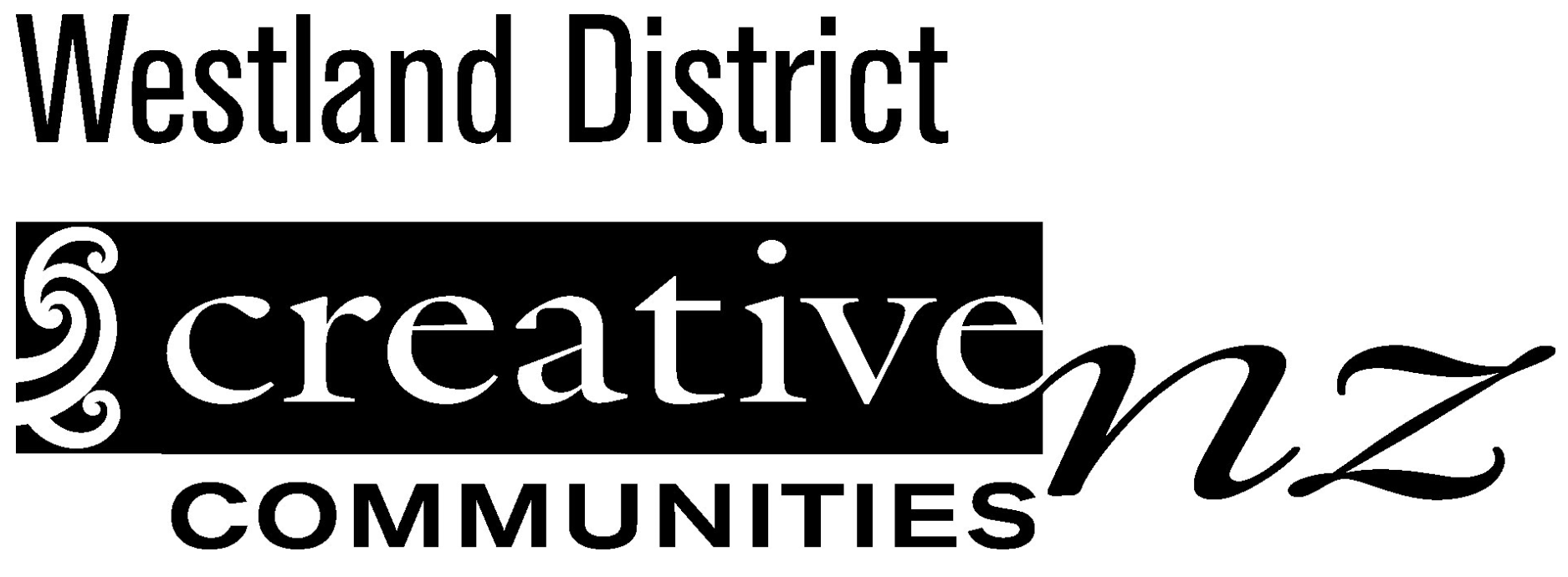 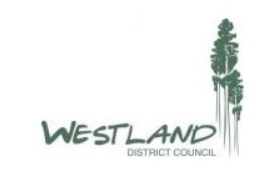 Assessment Committee Nomination Form for Election ofWestland District Creative Communities NZ Committee  MembersI nominate_______________________________ for the position ofCommunity representative on the Westland District Creative Communities Scheme Assessment Committee.I __________________________________ accept the nomination.Role of Assessment CommitteeAssessment committees are the heart of the success of the Creative Communities Scheme (CCS).The Committee’s main role is assessing applications and allocating funding, in line with any specific local priorities set by Council.The assessors (the members of the assessment committee) should have a broad knowledge of the arts environment in their local area.Other functions of committee members include:Receiving reports on funded projects and discussing completed projectsAttending performances, exhibitions and other events funded by Creative Communities schemeDiscussing and making recommendations for promoting the scheme locallyAttending meetings organised by Creative New ZealandContributing to the annual evaluation report to Creative New ZealandElecting community representativesMembership and make-up of assessment committeesThe CCS assessment committee is an independent community group, not a council committee.Its membership (apart from Council representatives) will be confirmed at the Community Development Committee. Decisions made by this committee are reported to the Community Development Committee, but do not need to be approved or confirmed by the Council.Size of the CommitteeThere is no specific requirement for how many members an assessment committee must have. However, Creative New Zealand strongly recommends that there be at least seven, and not more than 11 members. A committee of nine members works well; having an odd number also assists with voting.Term of MembershipCommittee members may be appointed or elected for a specified term of not more than three years.Members can serve a maximum of two consecutive terms.It is a good idea to have a combination of new and experienced members. To keep this balance Creative Communities recommend that committee members be replaced over time.Who sits on the Committee?Each assessment committee consists of Community representatives; andRepresentatives from local Council; local Iwi or Hapu; and Community Arts CouncilsCommunity representativesCommunity representatives on the assessment committee must be familiar with the range and diversity of local arts activities. Ideally membership of the committee should also reflect the diverse groups in the local community – for example, young people, recent migrants, Asian residents and local Māori and Pasifika peoplesMembers will be advised of their obligation to declare any conflicts of interest they might have in respect to applications, and to remove themselves from the discussion and allocation of funds.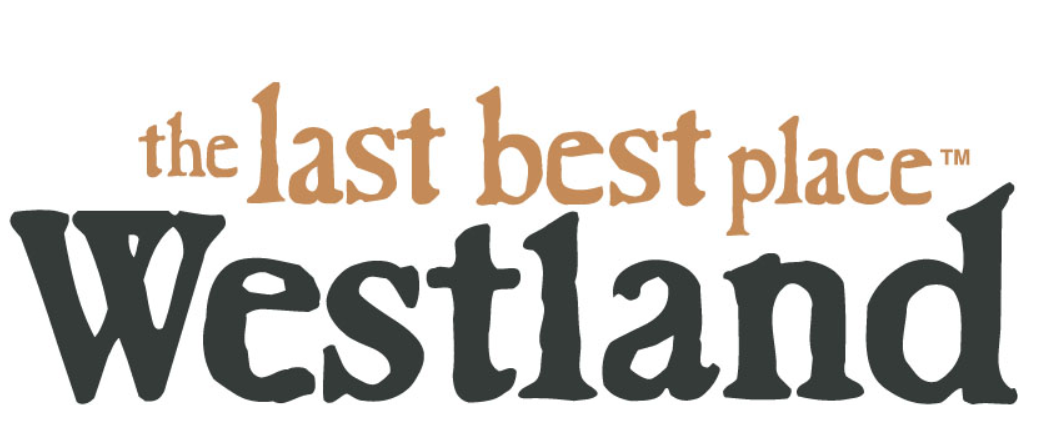 Name of person making the nomination:Name of organisationIf applicable:Phone or mobile number:Address:Email:Signature:Date:Name:Phone or mobile number:Address:Email:Signature: